CONCILIADOR: _______________________________      FECHA DE AUDIENCIA: _______________  Nº DE AUDIENCIA:   ______________   Firma del Conciliador  _______________________________                                                                          VIGILADO   Ministerio de Justicia y del Derecho 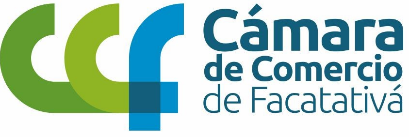 DESARROLLO DE LA AUDIENCIA CODIGO :  FOR-MASC-12 DESARROLLO DE LA AUDIENCIA VERSIÓN:  03DESARROLLO DE LA AUDIENCIA FECHA:     03 de Julio de 2018DESARROLLO DE LA AUDIENCIA PAGINA:    1 de 1 PARTE CONVOCANTE PARTE CONVOCADA NOMBRES:_____________________________________________________________________________________________________________________________________________________________________  NOMBRES:________________________________________________ __________________________________________________________________________________________________________________ PRETENSIONES: ______________________________________________________________________________________________________________________ ______________________________________________________________________________________________________________________ ____________________________________________________________________________________________________________________________________________________________________________________________________________________________________________ __________________________________________________________________________________________________________________________________________________________________________________________________________________________________________________________________________________________________________________________________________________________________ PRETENSIONES: ______________________________________________________________________________________________________________________ ______________________________________________________________________________________________________________________ ____________________________________________________________________________________________________________________________________________________________________________________________________________________________________________ __________________________________________________________________________________________________________________________________________________________________________________________________________________________________________________________________________________________________________________________________________________________________ RESULTADO FINAL: 	 	 Acuerdo Total  	 	 Acuerdo Parcial 	 	 No Acuerdo 	 	 No Comparecencia ____________________________________________________________________________________________________________________________________________________________________________________________________________________________________________ ______________________________________________________________________________________________________________________ ______________________________________________________________________________________________________________________ ______________________________________________________________________________________________________________________ ____________________________________________________________________________________________________________________________________________________________________________________________________________________________________________ __________________________________________________________________________________________________________________________________________________________________________________________________________________________________________________________________________________________________________________________________________________________________ RESULTADO FINAL: 	 	 Acuerdo Total  	 	 Acuerdo Parcial 	 	 No Acuerdo 	 	 No Comparecencia ____________________________________________________________________________________________________________________________________________________________________________________________________________________________________________ ______________________________________________________________________________________________________________________ ______________________________________________________________________________________________________________________ ______________________________________________________________________________________________________________________ ____________________________________________________________________________________________________________________________________________________________________________________________________________________________________________ __________________________________________________________________________________________________________________________________________________________________________________________________________________________________________________________________________________________________________________________________________________________________ 